Уважаемые родители!Тема недели (1.06-5.06.2020) – «Здравствуй, лето»https://www.youtube.com/watch?v=iclTMAiul6c           Предлагаю Вам материал для изучения темы с детьми.Начинаем с разминки. Пусть ребята, слушая эту песню, выполняют движения какие им хочется, какие им удобно выполнять.https://www.youtube.com/watch?v=qng0SsCTyrA     Предлагаю провести беседу о изменениях в природе и посмотреть познавательный мультфильм про лето.https://www.youtube.com/watch?v=jZgyvh3oo58 Сейчас прослушайте  веселую песню «Лето» в исполнении детского ансамбля «Великан».https://www.youtube.com/watch?v=xcPOyMSemmo     А теперь пусть ребята отгадают загадки по данной теме.https://www.youtube.com/watch?v=2cLCurt9jvE               загадки для 2 мл.гр.https://www.youtube.com/watch?v=d5qSUnWn21E            загадки ( ст.гр.)https://www.youtube.com/watch?v=RpRQnl71FjY            загадки  (подг.гр.)Также можно выучить любое стихотворение по желанию детей.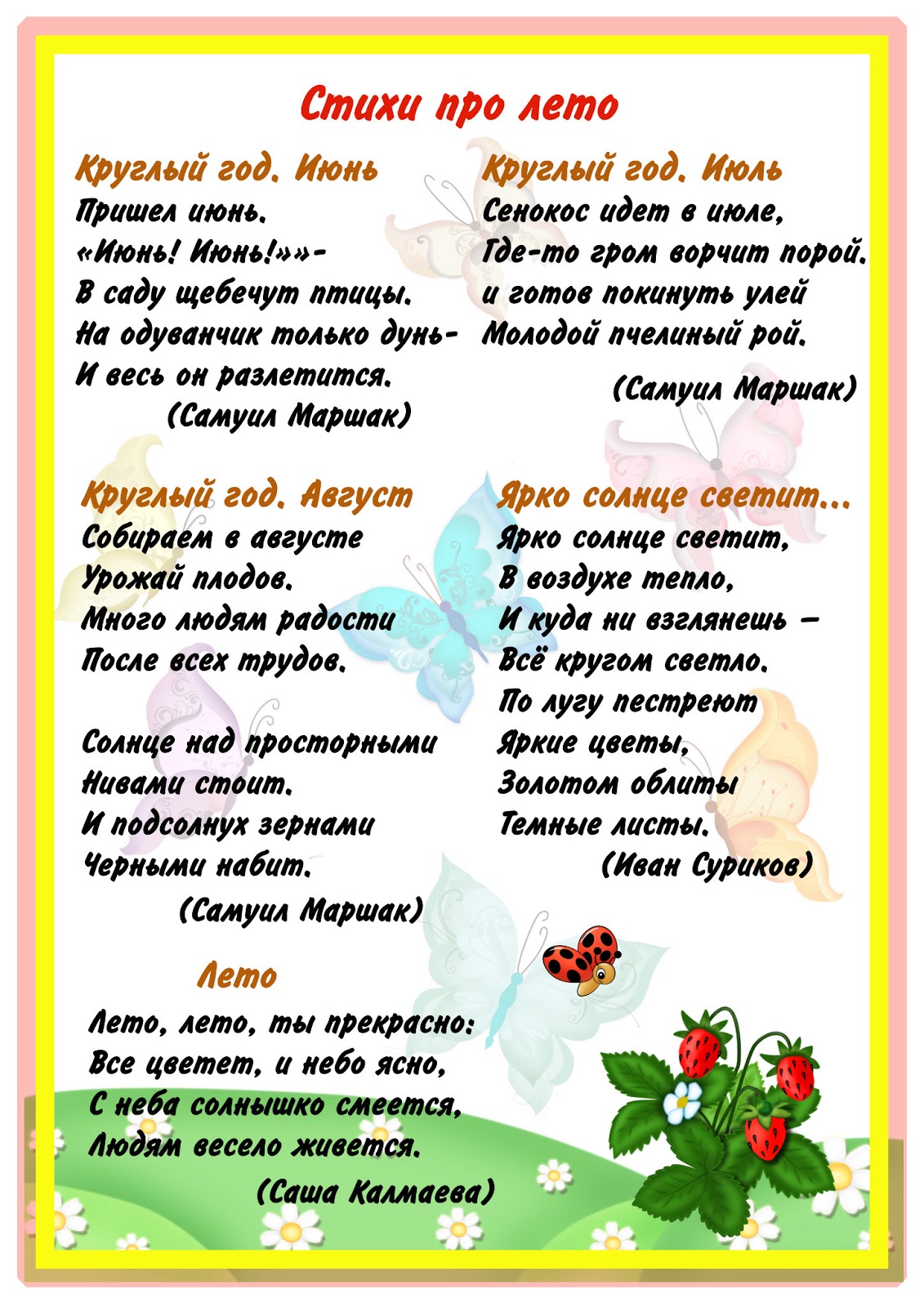 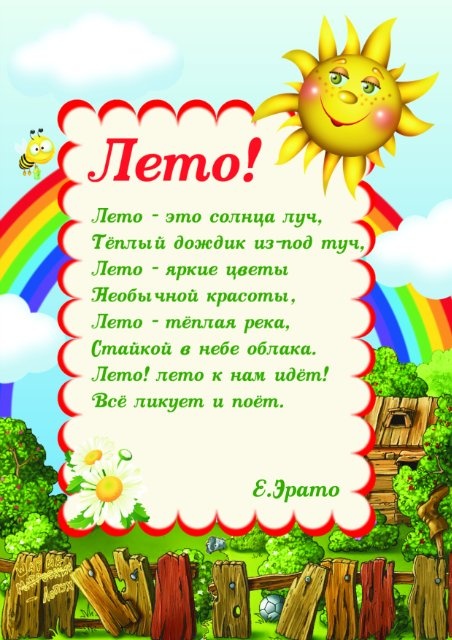 И  предлагаю  завершить нашу встречу  просмотром  мультипликационного фильма «Дед Мороз и лето»https://www.youtube.com/watch?v=oNqRAvkXBYQ   Приятного общения.